Lesson 6: Measure with Paper ClipsLet’s measure length with a new tool.Warm-up: Estimation Exploration: Length of the DeskHow long is the desk?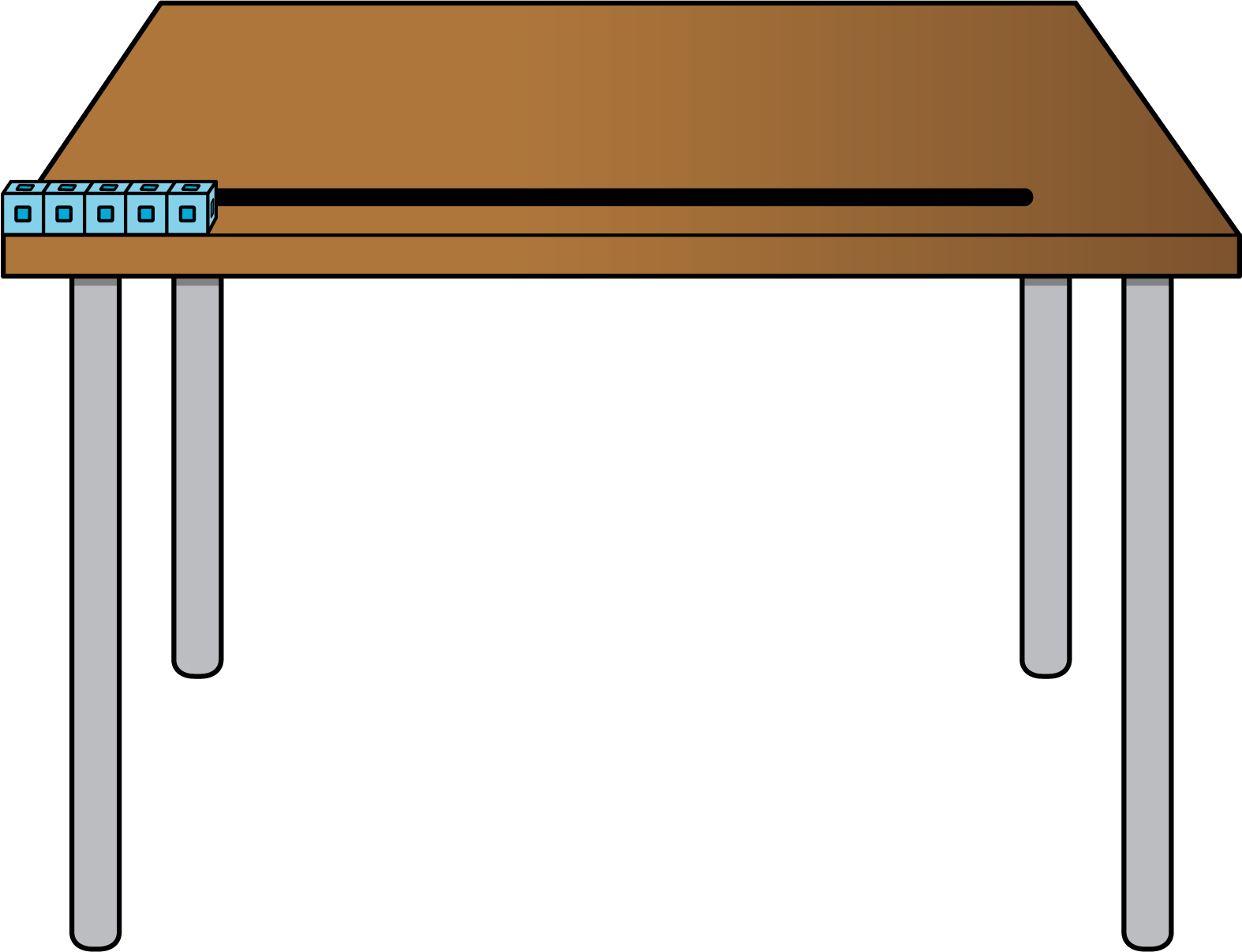 Record an estimate that is:6.2: Measure Our WorkbookCircle whether you agree or disagree with each student.Explain why you agree or disagree.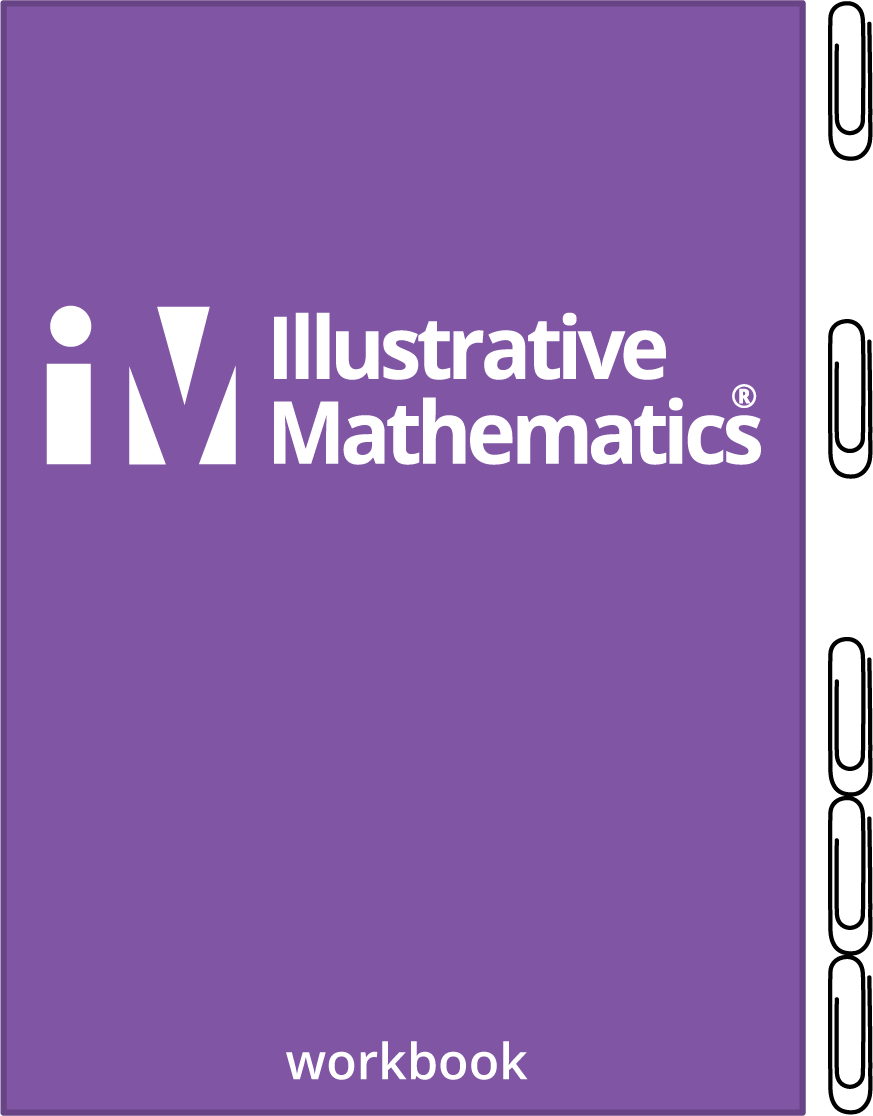 Andre says that his student workbook is 5 paper clips long.AgreeDisagreeI _______________ because _________________________________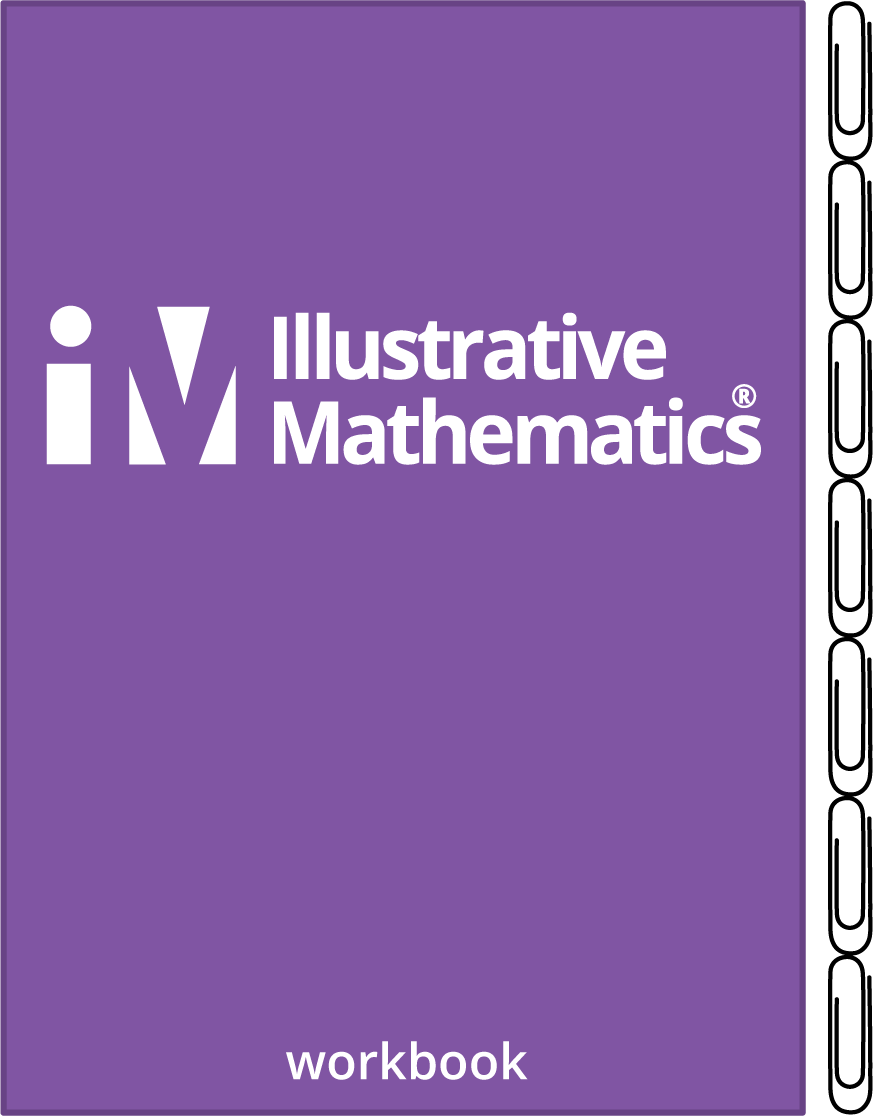 Tyler says the workbook is 7 paper clips long.AgreeDisagreeI _______________ because _________________________________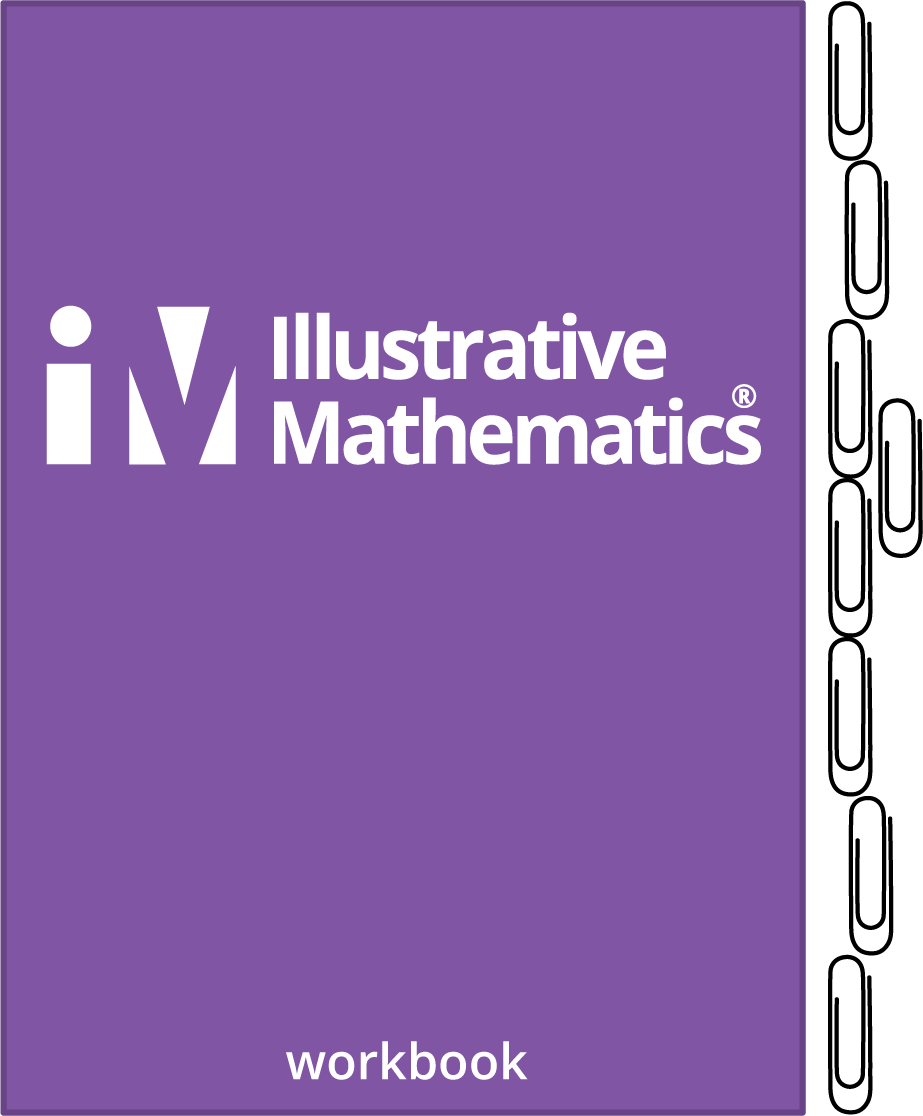 Clare says the workbook is 8 paper clips long.AgreeDisagreeI _______________ because _________________________________6.3: Measure Strips of TapeUse paper clips to measure each strip of tape.The length of Tape A is _________ paper clips.The length of Tape B is _________ paper clips.The length of Tape C is _________ paper clips.The length of Tape D is _________ paper clips.The length of Tape E is _________ paper clips.The length of Tape F is _________ paper clips.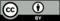 © CC BY 2021 Illustrative Mathematics®too lowabout righttoo high